ESCUELA SUPERIOR POLITECNICA DEL LITORAL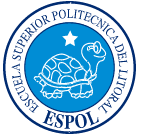 Facultad de Ciencias Humanísticas y  EconómicasEconomía y Regulación de los MercadosEXAMEN PARCIAL 2/09/2010Nombre:_______________________________________________________________________PRIMERA PARTE: Preguntas de respuestas múltiples.  Escoja una de las alternativas que se presentan a continuación.  Argumente brevemente. Cada una vale 10 puntosEl esquema RPI – X  se caracteriza por ser un modelo regulatorio de monopolios que es:Un contrato de bajo poder pues otorga bajo poder a la empresa reguladaUn contrato de alto poder, pues vincula directamente los precios con los costos de las empresas.Un contrato que da incentivos a reducir costos y a invertir poco.Ninguna de las anterioresEl Esquema Regulatorio Yardstick Competition se caracteriza por:Promover la eficiencia y reducción de costos por comparaciones entre monopolios regionalesSer un contrato de alto poder al igual que el esquema de Empresa Modelo.Ser un modelo que permite eliminar el problema de información asimétricaNinguna de las anterioresTodas las anteriores (a, b y c)La restricción vertical “Precios Mínimos de reventa” tiene como objetivo (s):Promover la competencia entre distribuidores por concepto de volumen de ventasEliminar el problema de Free Riders entre distribuidoresDar más poder al productor para fijar los precios del producto a distribuir.Ninguna de las anterioresTodas las anteriores (a, b y c)Indique cual par de las siguientes restricciones verticales logran el mismo objetivo, explicando brevemente el objetivo en la línea punteada:Distribución Exclusiva y Territorios ExclusivosTerritorios Exclusivos y Precios Mínimos de reventaFranquicias y Territorios ExclusivosNinguna de las anterioresTodas las anteriores (a, b y c)Objetivo: De acuerdo a Williamson (1976) entre los principales problemas asociados al sistema de concesiones se encuentra:La maldición del ganadorLa creación de monopolios de facto al momento de la renovación del contratoLA inexistencia de contratos completos.Todas las anterioresNinguna de las anterioresSEGUNDA PARTE: Conteste las siguientes preguntas (15 puntos cada una):Indique las principales razones por las cuales debe intervenir El Estado en una economía de libre Mercado (sea muy especifico).Indique si la siguiente afirmación es Verdadera o Falsa, justificando su respuesta:“Una integración o fusión entre CTC (empresa de telefonía local) y VTR (empresa de televisión por cable) reflejaría el incentivo de las empresas de disminuir la competencia y aumentar su poder de mercado”.  TERCERA PARTE.  Resolver lo siguiente (20 puntos):Un importador de vehículos marca NEW, decide instalarse en Ecuador con una  red de distribuidores en Santiago. Sólo existirá un distribuidor en la Quito. La demanda que enfrenta el importador es: D(p) = 5000 p-2. El costo marginal de importar vehículos es de $ 11 por unidad importada. La demanda que enfrenta el distribuidor o concesionario de vehículos es la siguiente: D(p) = 15.000 p -2.  El costo marginal del concesionario o distribuidor es $ 21.a) Determine el precio óptimo que cobra el importador a cada concesionario y el precio final que cobra el distribuidor al público.b) Explique qué problema se produce en el literal a) y que restricción vertical usted utilizaría para eliminar este problema.  Calcule.Referencias BibliográficasCabral, L. (1997) Economía Industrial.  Mc Graw HillCarlton & Perloff (1994).  Industrial Organización.  Harper CollinsParedes, R. y Tarziján, J. (2001). Organización Industrial para   Prentice Hall.